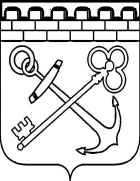 УПРАВЛЕНИЕ ЛЕНИНГРАДСКОЙ ОБЛАСТИ ПО ТРАНСПОРТУПРИКАЗО внесении изменений в приказ управления Ленинградской области по транспорту от 04 апреля 2017 года № 17 «Об установлении смежных межрегиональных автобусных маршрутов регулярных перевозок Ленинградской области в сообщении с городом федерального значения Санкт-Петербургом»В соответствии с пунктом 2.13 Положения об управлении Ленинградской области по транспорту, утвержденного постановлением Правительства Ленинградской области от 27 декабря 2016 года № 520 «Об утверждении Положения об управлении Ленинградской области по транспорту и внесении изменений в постановление Правительства Ленинградской области от 14 июля 2016 № 241 «Об образовании управления Ленинградской области по транспорту», приказываю:1.  Внести изменения в приказ управления Ленинградской области по транспорту от 04 апреля 2017 года № 17 «Об установлении смежных межрегиональных автобусных маршрутов регулярных перевозок Ленинградской области в сообщении с городом федерального значения Санкт-Петербургом», изложив строки №№ 5, 9, 11, 14, 17, 27, 31-34, 41-44, 48, 49, 52, 53, 56, 61, 65-73, 77-81, 84-86, 96-101, 107, 108, 113 и 116 Приложения 1 («Перечень смежных межрегиональных автобусных маршрутов регулярных перевозок Ленинградской области в сообщении с городом федерального значения Санкт-Петербургом по заказу управления Ленинградской области по транспорту») в новой редакции, согласно Приложению к настоящему Приказу.2. Контроль за исполнением настоящего приказа оставляю за собой.Начальник управления	П.М. Постоваловот «___»__________ 2020 года           № _____